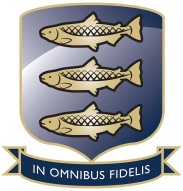 NEWPORT GIRLS’ HIGH SCHOOLEducational Bursary Application FormPlease submit by 30th September to Mrs Davenport. Applications after this date will still be considered as outlined in our policy.SECTION 1 – Student Details(Please print)SECTION 2 – EB1 (Vulnerable Student Bursary)(Please tick the box if any of the following applies to you)	I am living in care					I am a care leaver	I am in receipt of Universal Credit or other benefit		I am a disabled student in receipt of Personal Independence 						PaymentsPlease note students who meet the criteria for bursaries for vulnerable groups are not automatically entitled to a bursary if they do not have financial needs and/or their financial needs are covered from other sources.(If you are applying for EB1 and have completed Section 2, please now go to Section 4).SECTION 3 – EB2 (Discretionary Bursary)I am a student who permanently lives in a household whose parents/carers receive one of the following benefitsPlease note:  If you are not in one of the above categories you must provide proof of family income.Financial Assessment – Income (to be completed by the person(s) responsible for the household bills)SECTION 4 – Proof of Income/Benefit SubmittedWhatever you have declared in Sections 2 or 3 must be supported with evidence in order of an assessment to be made.  The tables below show the evidence you will need to supply.  Please tick the ones you are providing.SECTION 5 – Student Bank Account DetailsSECTION 6 – Further InformationPlease give any details below of any other circumstances that you would like us to know about to help with your application and give the specific areas of support you require;e.g.  Transport costs, uniform, books, resources, equipment, curriculum trips other….This can be discussed further with Mrs Davenport once submitted.SECTION 7 – DeclarationPlease read the declaration below carefully before signing;I declare that the statements made on this form are true and to the best of my knowledge and belief are correct in every respect.  I undertake to supply any additional information that may be required to support this application.  I understand that if I refuse to provide information relevant to my claim the application will not be accepted.  I also undertake to tell the School of any change in my circumstances in writing.  I agree to repay the School immediately and in full any sums advanced to me if the information I have given is shown to be false or deliberately misleading.I am aware that the funding covers only this academic year and that I must re-apply next year; there is no guarantee that I will receive funding for future years even if I am eligible for the current year.I understand that I must use bursary funding awarded for the support I have identified is necessary to help me participate in education. Signed (Student): __________________________________	Date: ______________Signed (Parent/Carer): ______________________________	Date: ______________FIRST NAME:SURNAME:Date of Birth:Home Telephone Number:Email:Mobile Number:Name of person receiving benefitUniversal CreditIncome SupportJob Seekers AllowanceEmployment Support AllowanceSupport under Part VI of the Immigration and Asylum Act1.2.Name of person receiving incomeAre you employed?1.YES/NOIf yes, please submit P60, Working Tax Credits Award Certificate or other HMR&C acceptable proof.2.YES/NOIf yes, please submit P60, Working Tax Credits Award Certificate or other HMR&C acceptable proof.Type of IncomeEvidence RequiredTick if SupplyingAnnual SalaryP60 for tax year 2021-22, payslip from last week in March or month 12 payslip or Working Tax Credit Award Notice 2021-22 or most recentUniversal Credit or Income SupportEntitlement/Award letter – dated within last 3 monthsJob Seekers AllowanceEntitlement/Award letter – dated within last 3 monthsEmployment Support AllowanceEntitlement/Award letter – dated within last 3 monthsIncapacity BenefitEntitlement/Award letter – dated within last 3 monthsCarers AllowanceEntitlement/Award letter – dated within last 3 monthsDisability Living AllowanceEntitlement/Award letter – dated within last 3 monthsAny other benefitEntitlement/Award letter – dated within last 3 monthsWorking Tax CreditWorking Tax Credit Award Notice dated 2021-22, must be for full year and not partial awards.  (Full award notice) or most recentChild Tax CreditChild Tax Credit Award Notice dated 2021-22, must be for full year and not partial awards.  (Full award notice) or most recentGrants or bursaries etc…Relevant paperwork detailing entitlement and amount paidAny other incomeRelevant paperworkBank NameBranch LocationName of Account HolderSort Code   -Account NumberRoll Number (Building Society Account)